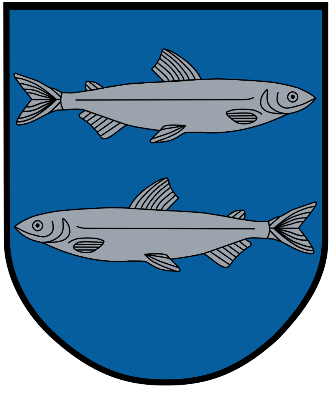 Miesto ir komunalinio ūkio tvarkymasŠvenčionys2024 m.  TurinysVietinės rinkliavos už komunalinių atliekų surinkimą iš atliekų turėtojų ir atliekų tvarkymą administravimo proceso schemaVietinės rinkliavos už komunalinių atliekų surinkimą iš atliekų turėtojų ir atliekų tvarkymą administravimo proceso aprašymasTikslasAprašymasVietinės rinkliavos mokėtojas, kurio nekilnojamojo turto objektas, išskyrus gyvenamosios paskirties objektus, faktiškai naudojamas ne pagal pagrindinę tikslinę naudojimo paskirtį ar pasikeičia nekilnojamojo turto objekto naudojamas plotas, pageidaujantis, kad būtų patikslintas Vietinės rinkliavos įmokos dydis, Mokesčių ir turto skyriui pateikia prašymą kartu su šiais dokumentais:1. asmens tapatybę patvirtinantį dokumentą;2. įmonės registravimo pažymėjimą (kai vietinės rinkliavos mokėtojas – juridinis asmuo) arba tinkamai patvirtintą jo kopiją;3. VĮ „Registrų centras“ išduoto Nekilnojamojo turto registro išrašo apie nekilnojamojo daikto ir daiktinių teisių į jį įregistravimą Nekilnojamojo turto registre tinkamai patvirtintą kopiją;4. nekilnojamojo turto objekto naudojimo paskirties/naudojamo ploto tikslinimo lentelę.Mokesčių ir turto skyrius Vietinės rinkliavos įmokas apskaičiuoja Vietinės rinkliavos už komunalinių atliekų surinkimą iš atliekų turėtojų ir atliekų tvarkymą administravimo ir apskaitos informacinėje sistemoje Mokesta 2.0 ir Vietinės rinkliavos mokėtojams pateikia Mokėjimo pranešimus. Savivaldybės administracijos surenkamosios sąskaitos išrašus Mokesčių ir turto skyrius importuoja į IS Mokesta 2.0. Mokesčių ir turto skyrius kiekvieno mėnesio paskutinę darbo dieną iš surenkamosios sąskaitos lėšas perveda į rajono savivaldybės biudžeto einamąją sąskaitą. Pasibaigus mėnesiui per 15 d. Mokesčių ir turto skyriaus atsakingas specialistas pateikia rajono savivaldybės administracijos Buhalterinės apskaitos skyriui ataskaitą (kitų savivaldybės iždo pajamų ataskaitos forma S6) bei suveda duomenis į buhalterinės apskaitos informacinę sistemą FINAS. Pasibaigus ketvirčiui per 15 d. Mokesčių ir turto skyriaus atsakingas specialistas pateikia rajono savivaldybės administracijos Finansų skyriui (toliau – Finansų skyrius) ataskaitą (kitų savivaldybės iždo pajamų ataskaitos forma S6). Pasibaigus metams iki sausio 15 d. Mokesčių ir turto skyrius pateikia informaciją (sąrašą) apie viešojo sektoriaus subjektams priskaičiuotas ir jų sumokėtas vietinės rinkliavos sumas Buhalterinės apskaitos skyriui dėl duomenų suderinimo VSAKIS sistemoje. Vietinės rinkliavos lėšos naudojamos išimtinai komunalinių atliekų surinkimo iš atliekų turėtojų ir atliekų tvarkymo sistemos, vietinės rinkliavos administravimo, visuomenės švietimo ir informavimo sąnaudoms padengti.Vietinės rinkliavos mokėtojas, pageidaujantis gauti Lengvatą, Švenčionių rajono savivaldybės administracijai pateikia prašymą ir šiuos dokumentus:1. asmens tapatybę patvirtinantį dokumentą ir jo kopiją;2. VĮ „Registrų centras“ išduoto Nekilnojamojo turto registro išrašą apie nekilnojamojo daikto ir daiktinių teisių į jį įregistravimą Nekilnojamojo turto registre ir jo kopiją;3. Savivaldybės administracijos seniūnijos pažymą apie būste savo gyvenamąją vietą deklaravusius ir (ar) gyvenančius asmenis.4. teisę į Lengvatą patvirtinančius dokumentus ir jų kopijas: senatvės pensijos gavėjo pažymėjimą ir jo kopiją; šalpos pensijos gavėjo pažymėjimą ir jo kopiją; neįgaliojo pažymėjimą ir jo kopiją; Savivaldybės administracijos Socialinės paramos skyriaus pažymą apie socialinės pašalpos gavimą.Vietinės rinkliavos įmoka mažinama 50 procentų taip pat Vietinės rinkliavos mokėtojams, kurie gyvena neurbanizuotose teritorijose, sodų bendrijose, kur šalia jų valdos nėra galimybės pastatyti komunalinių atliekų surinkimo konteinerio arčiau kaip 300 metrų. Tokių valdų sąrašus, suderintus su komunalinių atliekų vežėjais, Savivaldybės administracijai pateikia atitinkamų seniūnijų seniūnai. Lengvata taikoma kalendoriniams metams. Jeigu duomenys apie Vietinės rinkliavos mokėtoją nepasikeičia, Lengvatos taikymas pratęsiamas kitiems kalendoriniams metams.Procesą reglamentuojantys dokumentai1. Lietuvos respublikos rinkliavų įstatymas;2. Švenčionių rajono savivaldybės tarybos 2020 m. gruodžio 29 d. sprendimas Nr. T-200 ,,Dėl Švenčionių rajono savivaldybės tarybos 2013 m. gruodžio 19 d. sprendimo Nr. T-221 „Dėl Švenčionių rajono savivaldybės vietinės rinkliavos už komunalinių atliekų surinkimą iš atliekų turėtojų ir atliekų tvarkymą nuostatų patvirtinimo“ pakeitimo (žr. aktualią redakciją);3. Švenčionių rajono savivaldybės administracijos direktoriaus 2014 m. kovo 14 d. įsakymas Nr. A-182 „Dėl Švenčionių rajono savivaldybės komunalinių atliekų kiekio deklaravimo tvarkos aprašo patvirtinimo“ (žr. aktualią redakciją).AtsakomybėMokesčių ir turto skyrius